ABERDEENSHIRE COUNCIL – EDUCATION, LEARNING AND LEISURE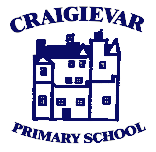 email: craigievar.sch@aberdeenshire.gov.ukHead Teacher:  Mrs Lindsey McBride9th January 2024Newsletter 4Dear Parents,Happy New Year to you all and welcome back to everyone at the start of Term 3.  We have lots of exciting activities planned between now and the Easter holidays which we look forward to sharing with you over the coming term.Staffing updateWe are delighted to inform you that Joanna Fisher will be joining the staff team and will be teaching the P4-7 class, along with Mrs McBride, until July.What is coming up:Pre-school Open Afternoon for new P1s starting in August:  P1s due to start school in August, along with their parents, are invited to come to Craigievar School for an Open Afternoon, this Thursday, 11th January, from 1.30 – 2.30 pm.  If you know of any families in the area to whom this applies, please let them know.  It has been advertised on both the school and local Muir of Fowlis facebook pages.Primary 1 Admission Week: The Primary 1 Admission Week for pupils starting in August 2024 is from 15th – 19th January. Parents/Carers are invited to complete the online application form for a school in their catchment area.  The link to the online form will only be made available during this period on the Register for Primary One page.   As with last year, if parents/carers miss the deadline they can register on the Apply for a School Place page and thereafter scroll to ‘online form’.  The Privacy Notice Whole School can be viewed, by parents, prior to completing the form.  Parent Council / PTA Meeting:  The next Parent Council / PTA meeting will be held on Monday 15th January 2023 at 6.30pm to which all parents are warmly invited.  If you are unable to join us in person but can access the meeting online then please use the link that will be emailed with the agenda.Burns Celebration:  As part of our Burns Celebration, we will be having a Burns lunch on Thursday 25th January.  This is a change to the current lunch menu.  Please can you complete the form that has been emailed to all parents to let us know what your child’s lunch choice will be on that day. We hope to have an open afternoon on Thursday 25th January to which family and friends are welcome to come in to school.  More details to follow soon.Whole School Photograph:  The whole school photograph will take place on Monday 29th January. Mid Term Holiday & In-Service Days:  The school will be closed to pupils from Friday 9th to Wednesday 14th February inclusive (9th and 12th are holidays, 13th and 14th are In-Service days) General Information:If you have any queries regarding your child and would like to speak to me, or a class teacher, please do not hesitate in getting in contact with the school.Kind regards,Lindsey McBrideMrs Lindsey McBrideHead TeacherDates for your DiaryJANUARYJANUARYMonday 8thStart of Term 3Thursday 11th Open afternoon for pre-school pupils starting in August 2024, 1.30 – 2.30 pmMonday 15thPC / PTA Meeting, 6.30 pmThursday 25thBurns Celebration Open AfternoonMonday 29thWhole School PhotoFEBRUARYFEBRUARYFriday 9thSchool Holiday – school closed to staff & pupilsMonday 12thSchool Holiday – school closed to staff & pupilsTuesday 13thIn-Service Day – school closed to pupilsWednesday 14thIn-Service Day – school closed to pupilsMARCHMARCHThursday 7thWorld Book DaySaturday 23rd Willow Tunnel WorkshopWednesday 27thEnd of Term Assembly, 2pm, with tea/coffee served from 1.30 pm by the PTAThursday 28th End of Term 3